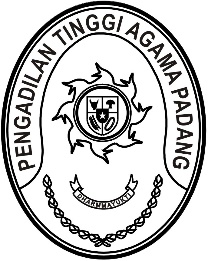 Nomor     	: W3-A/2230/PP.00.1/VIII/2022	29 Agustus 2022Lampiran	: 1 (satu) lampiranPerihal	:	Undangan Yth. Ketua Pengadilan Agama Se-Sumatera Barat	Sehubungan dengan dengan akan dilaksanakan acara Wisuda Purnabakti Ketua 
Pengadilan Tinggi Agama Padang, Drs. H. Zein Ahsan, M.H., pelaksanaan pembinaan dengan narasumber antara lain Yang Mulia Ketua Kamar Agama Mahkamah Agung RI, 
Bapak Prof. Dr. Drs. H. Amran Suadi, S.H., M.Hum., M.M., dan pisah sambut Ketua Pengadilan Tinggi Agama Padang yang lama dan baru, maka kami undang Saudara mengikuti acara dimaksud pada:1. Hari/Tanggal	: Selasa s.d. Kamis / 30 Agustus s.d. 1 September 20222.Pukul		: Jadwal terlampirDemikian disampaikan, atas kehadirannya diucapkan terima kasih.Wassalam,Ketua,Zein Ahsan		Lampiran Surat Ketua		Pengadilan Tinggi Agama Padang		Nomor	 : W3-A/2230/PP.00.1/VIII/2022		Tanggal : 29 Agustus 2022JADWAL ACARAWassalam,Ketua,Zein AhsanHARIPukulACARAPESERTAPAKAIANTEMPATMEDIAKETSelasa/ 
30 Agustus 202213:00 WIB s.d. selesaiPenjemputan Pimpinan Mahkamah AgungKetua, Wakil Ketua, Panitera dan Sekretaris Pengadilan Agama Se-Sumatera BaratPDHSantika Premiere Hotel Padang, 
Jl. Jend. A Yani No.20, Olo, 
Kec. Padang Barat, Kota Padang-Selasa/ 
30 Agustus 202219:00 WIB s.d. selesaiGladi kotor acara wisuda purnabaktiKetua Pengadilan Agama 
Se-Sumatera BaratToga dan Kalung JabatanSantika Premiere Hotel Padang, 
Jl. Jend. A Yani No.20, Olo, 
Kec. Padang Barat, Kota Padang-Selasa/ 
30 Agustus 202219:00 WIB s.d. selesaiGladi kotor acara wisuda purnabaktiPanitera dan Sekretaris Pengadilan Agama 
Se-Sumatera BaratBatikSantika Premiere Hotel Padang, 
Jl. Jend. A Yani No.20, Olo, 
Kec. Padang Barat, Kota Padang-Rabu/ 
31 Agustus 202207:00 WIB s.d. selesaiWisuda Purnabakti Ketua Pengadilan Tinggi Agama Padang (Drs. H. Zein Ahsan, M.H.)Ketua Pengadilan Agama 
Se-Sumatera BaratToga dan Kalung Jabatan Santika Premiere Hotel Padang, 
Jl. Jend. A Yani No.20, Olo, 
Kec. Padang Barat, Kota Padang-Rabu/ 
31 Agustus 202207:00 WIB s.d. selesaiWisuda Purnabakti Ketua Pengadilan Tinggi Agama Padang (Drs. H. Zein Ahsan, M.H.)Wakil Ketua, Panitera dan Sekretaris Pengadilan Agama Se-Sumatera BaratPSLSantika Premiere Hotel Padang, 
Jl. Jend. A Yani No.20, Olo, 
Kec. Padang Barat, Kota Padang-Rabu/ 
31 Agustus 202207:00 WIB s.d. selesaiWisuda Purnabakti Ketua Pengadilan Tinggi Agama Padang (Drs. H. Zein Ahsan, M.H.)Hakim dan Aparatur Pengadilan di Wilayah Pengadilan Tinggi Agama PadangPDHCommand Center atau Media Center Satker masing-masingChannel Youtube Pengadilan Tinggi Agama PadangKamis/ 
1 September 202214:00 s.d. 18:00 WIBPembinaan dengan Ketua Kamar Agama Mahkamah Agung RI dan Pisah Sambut Ketua Pengadilan Tinggi Agama Padang yang lama dan baruKetua, Wakil Ketua, Panitera dan Sekretaris Pengadilan Agama 
Se-Sumatera BaratBatikPengadilan Tinggi Agama Padang, Jalan By Pass KM 24, Koto Tangah, Kota Padang-Kamis/ 
1 September 202214:00 s.d. 18:00 WIBPembinaan dengan Ketua Kamar Agama Mahkamah Agung RI dan Pisah Sambut Ketua Pengadilan Tinggi Agama Padang yang lama dan baruHakim dan Aparatur Pengadilan Agama Se-Sumatera BaratPDHCommand Center atau Media Center Satker masing-masingAplikasi Zoom:Meeting ID : 918 8377 4544
Passcode  : 749218